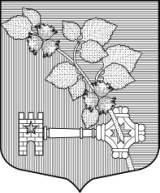    АДМИНИСТРАЦИЯВиллозского городского поселенияЛомоносовского муниципального районаПОСТАНОВЛЕНИЕ № 130«27»  марта 2023 года                                                                                                 гп. Виллози«О внесении изменений в Постановление администрации Виллозского городского поселения  от 23.05.2019 № 276 «Об утверждении порядка  предоставления субсидии для возмещения затрат, связанных с капитальным ремонтом общего имущества многоквартирных домов на территории Виллозского городского поселения Ломоносовского района»В соответствии с Бюджетным  кодексом Российской Федерации, Федеральным законом от 06.10.2003 № 131-ФЗ «Об общих принципах организации местного самоуправления в Российской Федерации», постановлением Правительства Российской Федерации от 06.09.2016 N 887 "Об общих требованиях к нормативным правовым актам, муниципальным правовым актам, регулирующим предоставление субсидий юридическим лицам, индивидуальным предпринимателям, а также физическим лицам - производителям товаров, работ, услуг", Постановлением Правительства РФ от 22.12.2022 № 2385 «О внесении изменений в общие требования к нормативным правовым актам, муниципальным правовым актам, регулирующим предоставление субсидий, в том числе грантов в форме субсидий, юридическим лицам, индивидуальным предпринимателям, а также физическим лицам производителям товаров, работ, услуг», руководствуясь Уставом Виллозского городского поселения Ломоносовского муниципального района Ленинградской области, Положением об администрацииПОСТАНОВЛЯЮ:Внести изменения в Приложение № 1 к Постановлению администрации Виллозского городского поселения  от 23.05.2019 № 276, изложив  пункт 2.2.1. Порядка предоставления субсидии для возмещения затрат, связанных с капитальным ремонтом общего имущества многоквартирных домов на территории Виллозского городского поселения Ломоносовского района в следующей редакции:«2.2.1.  получатели субсидии не должны являться иностранными юридическими лицами, в том числе местом регистрации которых является государство или территория, включенные в утверждаемый Министерством финансов Российской Федерации перечень государств и территорий, используемых для промежуточного (офшорного) владения активами в Российской Федерации (далее - офшорные компании), а также российскими юридическими лицами, в уставном (складочном) капитале которых доля прямого или косвенного (через третьих лиц) участия офшорных компаний в совокупности превышает 25 процентов (если иное не предусмотрено законодательством Российской Федерации). При расчете доли участия офшорных компаний в капитале российских юридических лиц не учитывается прямое и (или) косвенное участие офшорных компаний в капитале публичных акционерных обществ (в том числе со статусом международной компании), акции которых обращаются на организованных торгах в Российской Федерации, а также косвенное участие таких офшорных компаний в капитале других российских юридических лиц, реализованное через участие в капитале указанных публичных акционерных обществ»;Настоящее постановление подлежит опубликованию (обнародованию), размещению на официальном сайте муниципального образования Виллозское городское поселение www.villozi-adm.ru  и вступает в силу с момента публикации;Контроль за исполнением настоящего постановления оставляю за собой.Глава администрацииВиллозского городского поселения                                        С.В. Андреева